14.04.2017 	с.Грачевка                                       №216 пОб образовании рабочей группы для внедрения целевой модели «Подключение к системам теплоснабжения, подключение (технологическое присоединение) к централизованным системам водоснабжения и водоотведения» на территории Грачёвского районаВ соответствии с Федеральными законами от 06.10.2003 № 131 – ФЗ «Об общих принципах организации местного самоуправления в Российской Федерации», письмом Министерства строительства, жилищно-коммунального и дорожного хозяйства Оренбургской области от 10.04.2017 № 36/08-46-290 и в целях внедрения целевой модели «Подключение к системам теплоснабжения, подключение (технологическое присоединение) к централизованным системам водоснабжения и водоотведения» на территории Грачёвского района, руководствуясь Уставом    муниципального образования  Грачёвский  район  п о с т а н о в л я ю:1. Образовать и утвердить рабочую группу для внедрения целевой модели «Подключение к системам теплоснабжения, подключение (технологическое присоединение) к централизованным системам водоснабжения и водоотведения» на территории Грачёвского района, согласно приложению к настоящему постановлению.2. Рабочей группе решать вопросы внедрения целевой модели «Подключение к системам теплоснабжения, подключение (технологическое присоединение) к централизованным системам водоснабжения и водоотведения» на территории Грачёвского района, а также подготавливать и предоставлять информацию о текущих и достигнутых значениях по показателям данной модели в управление ЖКХ Оренбургской области.3. Контроль за исполнением настоящего постановления возложить на и.о. заместителя главы администрации по оперативным вопросам М.Н. Джалиева.4. Постановление вступает в силу со дня его подписания и подлежит размещению на официальном сайте администрации Грачевского района, на сайте www.право-грачевка.рф.Глава  района               		                                                    С.А. АверкиевРазослано: Джалиеву М.Н., отделу АиКС, организационно-правовому отделу 2, ООО «УК «Грачевское ЖКХ», МУП «Благоустройство»                                                                                                               Приложение 	 к постановлению                                                                                                 администрации района	         от  14.04.2017 № 216 пСОСТАВрабочей группы для внедрения целевой модели «Подключение к системам теплоснабжения, подключение (технологическое присоединение) к централизованным системам водоснабжения и водоотведения» на территории Грачёвского района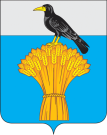 АДМИНИСТРАЦИЯ   МУНИЦИПАЛЬНОГО ОБРАЗОВАНИЯ ГРАЧЕВСКИЙ  РАЙОН ОРЕНБУРГСКОЙ ОБЛАСТИ  	П О С Т А Н О В Л Е Н И Е	      Руководитель:Джалиев М.Н.И.о. заместителя главы администрации по оперативным вопросамЗаместитель руководителя:Михайловских О.В.Начальник отдела архитектуры и капитального строительстваЧлены рабочей группы:Дмитриев В.Н.Главный специалист отдела архитектуры и капитального строительстваУколов С.А.Специалист МКУ ЦМТО Грачевского районаПахомов В.А.Глава администрации муниципального образования Грачевский сельсоветНазаров М.В.Директор МУП «Благоустройство» Зайцев А.В.Директор ООО «УК «Грачевское ЖКХ»;